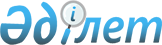 "2017-2019 жылдарға арналған аудан бюджеті туралы" Солтүстік Қазақстан облысы Шал ақын ауданы мәслихатының 2016 жылғы 23 желтоқсандағы № 9/1 шешіміне өзгертулер мен толықтырулар енгізу туралыСолтүстік Қазақстан облысы Шал ақын ауданы мәслихатының 2017 жылғы 9 наурыздағы № 11/13 шешімі. Солтүстік Қазақстан облысының Әділет департаментінде 2017 жылғы 29 наурызда № 4120 болып тіркелді      Қазақстан Республикасы 2008 жылғы 4 желтоқсандағы Бюджеттік кодексінің 106-бабының 1-тармағына, 109-бабының 5-тармағына, "Қазақстан Республикасындағы жергілікті мемлекеттік басқару және өзін-өзі басқару туралы" Қазақстан Республикасының 2001 жылғы 23 қаңтардағы Заңы 6-бабы 1-тармағы 1) тармақшасына сәйкес Солтүстік Қазақстан облысы Шал ақын ауданының мәслихаты ШЕШТІ: 

      1. "2017-2019 жылдарға арналған аудан бюджеті туралы" Солтүстік Қазақстан облысы Шал ақын ауданы мәслихатының 2016 жылғы 23 желтоқсандағы № 9/1 шешіміне (нормативтік құқықтық актілерді мемлекеттік тіркеу тізілімінде 2017 жылғы 12 қаңтарда № 4020 тіркелген, аудандық "Парыз" газетінде 2017 жылғы 20 қаңтарда, аудандық "Новатор" газетінде 2017 жылғы 20 қаңтарда жарияланған) келесі өзгертулер мен толықтырулар енгізілсін: 

       1 тармақ келесі басылымда баяндалсын:

      "1. 2017-2019 жылдарға арналған аудан бюджеті тиісіне 1, 2, 3 қосымшаларға сай бекітілсін, соның ішінде 2017 жылға келесі көлемдерде:

      1) кірістер – 2 797 835 мың теңге, соның ішінде келесілер бойынша:

      салықтық түсімдер – 332 705 мың теңге;

      салықтық емес түсімдер – 3 905 мың теңге;

      негізгі капиталды сатудан түсетін түсімдер – 5 000 мың теңге;

      трансферттердің түсімдері – 2 456 225 мың теңге; 

      2) шығындар – 2 813 906,1 мың теңге; 

      3) таза бюджеттік кредиттау – 4 303 мың теңге, соның ішінде:

      бюджеттік кредиттер – 6 920 мың теңге;

      бюджеттік кредиттерді өтеу – 2 617 мың теңге;

      4) қаржылық активтермен операциялар бойынша сальдо – 3 000 мың теңге:

      қаржы активтерін сатып алу – 3 000 мың теңге;

      мемлекеттік қаржы активтерін сатудан түсетін түсімдер – 0 мың теңге;

      5) бюджет тапшылығы (профицит) – -23 374,1 мың теңге;

      6) бюджет тапшылығын қаржыландыру (профицитті пайдалану) – 23 374,1 мың теңге:

      қарыздар түсімі – 6 807 мың теңге;

      қарыздарды өтеу – 2 617 мың теңге;

      бюджет қаражатының пайдаланылатын қалдықтары – 19 184,1 мың теңге.";

       9 тармақ жаңа басылымда баяндалсын: 

       "9. 2017 жылға арналған аудандық бюджетте облыстық бюджеттен бөлінетін нысаналы ағымдағы трансферттер 188 200 мың теңге сомасында бекітілсін:

      1) қоныс аударушылар мен оралмандар үшін тұрғын үйді жалға алу (аренда) бойынша шығындардың орнын толтыруға субсидиялар үшін;

      2) жұмылдыру орталықтарында оқытуға енгізе отыра мамандықтың еңбек нарығында талап етілу бойынша кадр жұмысшыларын қысқа мерзімді кәсіби оқытуға;

      3) ЭКСПО-2017 қатысу үшін оқушыларды Астана қаласына жіберуге;

      4) мемлекеттік білім беру мекемелер үшін оқулықтар мен оқу-әдiстемелiк кешендерді сатып алу және жеткізу;

      5) энзоотикалық ауруларға қарсы алдын алу іс-шараларын жүргізуге;

      6) білім беру ұйымдарының терезелерін ауыстыруға;

      7) компьютер паркін жаңартуға;

      8) білім беру нысандарында терроризмге қарсы қорғануды ұйымдастыруға;

      9) мүгедектерге қызмет көрсетуге бағдарланған ұйымдар орналасқан орындарда жол белгілері мен көрсеткіштер орнатуға;

      10) Шал ақын ауданы Сергеевка қаласында тұрғын үй салуға;

      11) Шал ақын ауданының елді мекендерінде сумен жабдықтаудың ішкі тарату желілерінің ағымдағы жөндеуіне;

      12) Шал ақын ауданында жылумен қамту нысандарының ағымдағы жөндеуіне;

      13) стационарлық модульдік ветеринариялық элементтер алуға.";

       10 тармақ жаңа басылымда баяндалсын: 

       "10. 2017 жылға ауданның жергілікті атқарушы органдарының резерві 6 000,0 мың теңге сомасында бекітілсін.";

      көрсетілген шешімдегі 1, 4, 8 қосымшалары осы шешімнің 1, 2, 3 қосымшаларына жаңа редакцияда мазмұндалсын.

      2. Осы шешім 2017 жылдың 1 қаңтарынан іске енеді.

 2017 жылға арналған Шал ақын ауданы бюджеті      

      Кестенің жалғасы 

 2017 жылға арналған Сергеевка қаласы мен селолық округтер әкімдері аппараттарының бюджеті 2017 жылға арналған мемлекеттік басқармалардың жоғары тұрған органдарынан берілетін трансферттер және бюджеттік несиелер      

      Кестенің жалғасы:


					© 2012. Қазақстан Республикасы Әділет министрлігінің «Қазақстан Республикасының Заңнама және құқықтық ақпарат институты» ШЖҚ РМК
				
      Солтүстік Қазақстан облысы 
Шал ақын ауданы 
мәслихатының 
ХІ сессиясының төрағасы

Қ. Байзақов

      Солтүстік Қазақстан облысы 
Шал ақын ауданы 
мәслихатының хатшысы

Ө. Әмрин
Шал ақын ауданы мәслихатының 2017 жылғы 9 наурыздағы №11/13 шешіміне 1 қосымшаШал ақын ауданы мәслихатының 2016 жылғы 23 желтоқсандағы № 9/1 шешіміне 1 қосымшаСанаты

Сыныбы

Ішкі сыныбы

Ерекшелік

Атауы

Сомасы мың теңге

Санаты

Сыныбы

Ішкі сыныбы

Ерекшелік

Атауы

Сомасы мың теңге

1

2

3

4

4

5

Кірістер:

2 797 835,0

1

Салықтық түсімдер

332 705,0

01

Табыс салығы

23 655,0

2

Жеке табыс салығы

23 655,0

03

Әлеуметтік салық

126 137,0

1

Әлеуметтік салық 

126 137,0

04

Меншiкке салынатын салықтар

81 689,0

1

Мүлiкке салынатын салықтар

31 000,0

3

Жер салығы

6 494,0

4

Көлiк құралдарына салынатын салық

34 195,0

5

Бірыңғай жер салығы

10 000,0

05

Тауарларға, жұмыстарға және қызметтерге салынатын iшкi салықтар

98 774,0

2

Акциздер

2 050,0

3

Табиғи және басқа да ресурстарды пайдаланғаны үшiн түсетiн түсiмдер

76 524,0

4

Кәсiпкерлiк және кәсiби қызметтi жүргiзгенi үшiн алынатын алымдар

20 200,0

08

Заңдық мәнді іс-әрекеттерді жасағаны және (немесе) оған уәкілеттігі бар мемлекеттік органдар немесе лауазымды адамдар құжаттар бергені үшін алынатын міндетті төлемдер

2 450,0

1

Мемлекеттік баж

2 450,0

2

Салықтық емес түсiмдер

3 905,0

01

Мемлекеттік меншіктен түсетін кірістер

2 900,0

5

Мемлекеттік меншіктегі мүлікті жалға беруден түсетін кірістер

2 400,0

9

Мемлекеттік меншіктен түсетін басқа кірістер

500,0

06

Өзге де салықтық емес түсiмдер

1 005,0

1

Өзге де салықтық емес түсiмдер

1 005,0

3

Негізгі капиталды сатудан түсетін түсімдер

5 000,0

03

Жерді және материалдық емес активтерді сату 

5 000,0

1

Жерді сату

5 000,0

4

Трансферттердің түсімдері

2 456 225,0

02

Мемлекеттiк басқарудың жоғары тұрған органдарынан түсетiн трансферттер

2 456 225,0

2

Облыстық бюджеттен түсетiн трансферттер

2 456 225,0

Функционалдық топ

Бюджеттік бағдарламалар әкімшісі

Бағдарлама

Ішкі бағдарлама

Атауы

Сомасы мың тенге

Функционалдық топ

Бюджеттік бағдарламалар әкімшісі

Бағдарлама

Ішкі бағдарлама

Атауы

Сомасы мың тенге

2) Шығындар:

2813906,1

Функционалдық топ

Бюджеттік бағдарламалар әкімшісі

Бағдарлама

Ішкі бағдарлама

Атауы

Сомасы мың тенге

01

Жалпы сипаттағы мемлекеттік қызметтер

239209,5

Функционалдық топ

Бюджеттік бағдарламалар әкімшісі

Бағдарлама

Ішкі бағдарлама

Атауы

Сомасы мың тенге

112

Аудан (облыстық маңызы бар қала) мәслихатының аппараты

13083,0

Функционалдық топ

Бюджеттік бағдарламалар әкімшісі

Бағдарлама

Ішкі бағдарлама

Атауы

Сомасы мың тенге

001

Аудан (облыстық маңызы бар қала) мәслихатының қызметін қамтамасыз ету жөніндегі қызметтер

13083,0

Функционалдық топ

Бюджеттік бағдарламалар әкімшісі

Бағдарлама

Ішкі бағдарлама

Атауы

Сомасы мың тенге

122

Аудан (облыстық маңызы бар қала) әкімінің аппараты

76218,0

001

Аудан (облыстық маңызы бар қала) әкімінің қызметін қамтамасыз ету жөніндегі қызметтер

76218,0

123

Қаладағы аудан, аудандық маңызы бар қала, кент, ауыл, ауылдық округ әкімінің аппараты

112948,0

001

Қаладағы аудан, аудандық маңызы бар қала, кент, ауыл, ауылдық округ әкімінің қызметін қамтамасыз ету жөніндегі қызметтер

112948,0

458

Ауданның (облыстық маңызы бар қаланың) тұрғын үй-коммуналдық шаруашылығы, жолаушылар көлігі және автомобиль жолдары бөлімі

10378,0

001

Жергілікті деңгейде тұрғын үй-коммуналдық шаруашылығы, жолаушылар көлігі және автомобиль жолдары саласындағы мемлекеттік саясатты іске асыру жөніндегі қызметтер

10378,0

459

Ауданның (облыстық маңызы бар қаланың) экономика және қаржы бөлімі

26582,5

001

Ауданның (облыстық маңызы бар қаланың) экономикалық саясаттын қалыптастыру мен дамыту, мемлекеттік жоспарлау, бюджеттік атқару және коммуналдық меншігін басқару саласындағы мемлекеттік саясатты іске асыру жөніндегі қызметтер

24621,5

003

Салық салу мақсатында мүлікті бағалауды жүргізу

993,0

010

Жекешелендіру, коммуналдық меншікті басқару, жекешелендіруден кейінгі қызмет және осыған байланысты дауларды реттеу 

968,0

02

Қорғаныс

6488,0

122

Аудан (облыстық маңызы бар қала) әкімінің аппараты

6488,0

005

Жалпыға бірдей әскери міндетті атқару шеңберіндегі іс-шаралар

5422,0

006

Аудан (облыстық маңызы бар қала) ауқымындағы төтенше жағдайлардың алдын алу және оларды жою

575,0

007

Аудандық (қалалық) ауқымдағы дала өрттерінің, сондай-ақ мемлекеттік өртке қарсы қызмет органдары құрылмаған елдi мекендерде өрттердің алдын алу және оларды сөндіру жөніндегі іс-шаралар

491,0

03

Қоғамдық тәртіп, қауіпсіздік, құқықтық, сот, қылмыстық-атқару қызметі

4893,0

458

Ауданның (облыстық маңызы бар қаланың) тұрғын үй-коммуналдық шаруашылығы, жолаушылар көлігі және автомобиль жолдары бөлімі

4893,0

021

Елдi мекендерде жол қозғалысы қауiпсiздiгін қамтамасыз ету

4893,0

04

Білім беру

1983871,0

464

Ауданның (облыстық маңызы бар қаланың) білім бөлімі

29070,0

009

Мектепке дейінгі тәрбие мен оқыту ұйымдарының қызметін қамтамасыз ету

29070,0

123

Қаладағы аудан, аудандық маңызы бар қала, кент, ауыл, ауылдық округ әкімінің аппараты

4674,0

005

Ауылдық жерлерде балаларды мектепке дейін тегін алып баруды және кері алып келуді ұйымдастыру

4674,0

464

Ауданның (облыстық маңызы бар қаланың) білім бөлімі

1922436,0

003

Жалпы білім беру

1619996,0

006

Балаларға қосымша білім беру 

64183,0

022

Жетім баланы (жетім балаларды) және ата-анасының қамқорлығынсыз қалған баланы (балаларды) асырап алғаны үшін Қазақстан азаматтарына біржолғы ақша қаражатын төлеуге арналған төлемдер

170,0

040

Мектепке дейінгі білім беру ұйымдарында мемлекеттік білім беру тапсырысын іске асыруға

161831,0

029

Балалар мен жасөспірімдердің психикалық денсаулығын зерттеу және халыққа психологиялық-медициналық-педагогикалық консультациялық көмек көрсету

11280,0

031

Жетім балаларды және ата-аналарының қамқорынсыз қалған, отбасылық үлгідегі балалар үйлері мен асыраушы отбасыларындағы балаларды мемлекеттік қолдау

2251,0

001

Жергілікті деңгейде білім беру саласындағы мемлекеттік саясатты іске асыру жөніндегі қызметтер

8225,0

005

Ауданның (облыстық маңызы бар қаланың) мемлекеттік білім беру мекемелер үшін оқулықтар мен оқу-әдiстемелiк кешендерді сатып алу және жеткізу

27471,0

015

Жетім баланы (жетім балаларды) және ата-аналарының қамқорынсыз қалған баланы (балаларды) күтіп-ұстауға қамқоршыларға (қорғаншыларға) ай сайынға ақшалай қаражат төлемі

6923,0

004

Ауданның (областык маңызы бар қаланың) мемлекеттік білім беру мекемелерінде білім беру жүйесін ақпараттандыру

2250,0

067

Ведомстволық бағыныстағы мемлекеттік мекемелерінің және ұйымдарының күрделі шығыстары

17856,0

465

Ауданның (облыстың маңызы бар қаланың) дене шынықтыру және спорт бөлімі

27691,0

017

Балалар мен жасөспірімдерге спорт бойынша қосымша білім беру

27691,0

06

Әлеуметтiк көмек және әлеуметтiк қамсыздандыру

177718,0

451

Ауданның (облыстық маңызы бар қаланың) жұмыспен қамту және әлеуметтік бағдарламалар бөлімі

175078,0

002

Жұмыспен қамту бағдарламасы

48051,0

005

Мемлекеттік атаулы әлеуметтік көмек 

2811,0

007

Жергілікті өкілетті органдардың шешімі бойынша мұқтаж азаматтардың жекелеген топтарына әлеуметтік көмек

10092,0

010

Үйден тәрбиеленіп оқытылатын мүгедек балаларды материалдық қамтамасыз ету

1180,0

014

Мұқтаж азаматтарға үйде әлеуметтiк көмек көрсету

41806,0

016

18 жасқа дейінгі балаларға мемлекеттік жәрдемақылар

10799,0

017

Мүгедектерді оңалту жеке бағдарламасына сәйкес, мұқтаж мүгедектерді міндетті гигиеналық құралдармен және ымдау тілі мамандарының қызмет көрсетуін, жеке көмекшілермен қамтамасыз ету 

10020,0

001

Жергілікті деңгейде халық үшін әлеуметтік бағдарламаларды жұмыспен қамтуды қамтамасыз етуді іске асыру саласындағы мемлекеттік саясатты іске асыру жөніндегі қызметтер

25776,0

011

Жәрдемақыларды және басқа да әлеуметтік төлемдерді есептеу, төлеу мен жеткізу бойынша қызметтерге ақы төлеу

565,0

023

Жұмыспен қамту орталықтарының қызметін қамтамасыз ету

14685,0

025

 "Өрлеу" жобасы бойынша шартталған ақшалай көмек енгізу

9293,0

458

Ауданның (облыстық маңызы бар қаланың) тұрғын үй-коммуналдық шаруашылығы, жолаушылар көлігі және автомобиль жолдары бөлімі

434,0

050

Қазақстан Республикасында мүгедектердің құқықтарын қамтамасыз ету және өмір сүру сапасын жақсарту жөніндегі 2012-2018 жылдарға арналған іс-шаралар жоспарын іске асыру

434,0

464

Ауданның (облыстық маңызы бар қала) білім беру бөлімі

2206,0

030

Патронат тәрбиешілерге берілген баланы (балаларды) асырап бағу

2206,0

07

Тұрғын-коммуналдық шаруашылық

133892,0

123

Қаладағы аудан, аудандық маңызы бар қала, кент, ауыл, ауылдық округ әкімінің аппараты

33800,0

009

Елді мекендердің санитариясын қамтамасыз ету

2000,0

014

Елді мекендерді сумен жабдықтауды ұйымдастыру

31800,0

458

Ауданның (облыстық маңызы бар қаланың) тұрғын үй-коммуналдық шаруашылығы, жолаушылар көлігі және автомобиль жолдары бөлімі

40092,0

011

Шағын қалаларды жылумен жабдықтауды үздіксіз қамтамасыз
ету

25000,0

012

Сумен жабдықтау және су бұру жүйесінің жұмыс істеуі

2000,0

015

Елдi мекендердегі көшелердi жарықтандыру

12300,0

018

Елдi мекендердi абаттандыру және көгалдандыру

792,0

472

Ауданның (облыстық маңызы бар қаланың) құрылыс, сәулет және қала құрылысы бөлімі

60000,0

072

Нәтижелі жұмыспен қамтуды және жаппай кәсіпкерлікті дамыту бағдарламасы шеңберінде қызметтік тұрғын үй салу, инженерлік-коммуникациялық инфрақұрылымды дамыту, жастарға арналған жатақханаларды салу, салып бітіру

60000,0

08

Мәдениет, спорт, туризм және ақпараттық кеңістiк

123940,1

455

Ауданның (облыстық маңызы бар қаланың) мәдениет және тілдерді дамыту бөлімі

38081,0

003

Мәдени-демалыс жұмысын қолдау

38081,0

Спорт

3838,0

465

Ауданның (облыстық маңызы бар қаланың) дене шынықтыру және спорт бөлімі 

5582,0

006

Аудандық (облыстық маңызы бар қалалық) деңгейде спорттық жарыстар өткiзу

402,0

007

Әртүрлi спорт түрлерi бойынша аудан (облыстық маңызы бар қала) құрама командаларының мүшелерiн дайындау және олардың облыстық спорт жарыстарына қатысуы

5180,0

455

Ауданның (облыстық маңызы бар қаланың) мәдениет және тілдерді дамыту бөлімі

45729,0

006

Аудандық (қалалық) кiтапханалардың жұмыс iстеуi

42307,0

007

Мемлекеттiк тiлдi және Қазақстан халқының басқа да тiлдерін дамыту

522,0

010

Мемлекеттік органның күрделі шығыстары

2900,0

456

Ауданның (облыстық маңызы бар қаланың) ішкі саясат бөлімі

5700,0

002

Мемлекеттік ақпараттық саясат жүргізу жөніндегі қызметтер

5700,0

455

Ауданның (облыстық маңызы бар қаланың) мәдениет және тілдерді дамыту бөлімі

7928,0

001

Жергілікті деңгейде тілдерді және мәдениетті дамыту саласындағы мемлекеттік саясатты іске асыру жөніндегі қызметтер

7928,0

456

Ауданның (облыстық маңызы бар қаланың) ішкі саясат бөлімі

14724,1

001

Жергілікті деңгейде ақпарат, мемлекеттілікті нығайту және азаматтардың әлеуметтік сенімділігін қалыптастыру саласында мемлекеттік саясатты іске асыру жөніндегі қызметтер

10599,0

003

Жастар саясаты саласында іс-шараларды іске асыру

4125,1

465

Ауданның (облыстық маңызы бар қаланың) дене шынықтыру және спорт бөлімі 

6196,0

001

Жергілікті деңгейде дене шынықтыру және спорт саласындағы мемлекеттік саясатты іске асыру жөніндегі қызметтер

6196,0

10

Ауыл, су, орман, балық шаруашылығы, ерекше қорғалатын табиғи аумақтар, қоршаған ортаны және жануарлар дүниесін қорғау, жер қатынастары

81144,0

459

Ауданның (облыстық маңызы бар қаланың) экономика және қаржы бөлімі

2715,0

099

Мамандардың әлеуметтік көмек көрсетуі жөніндегі шараларды іске асыру

2715,0

462

Ауданның (облыстық маңызы бар қаланың) ауыл шаруашылығы бөлімі

15125,0

001

Жергілікті деңгейде ауыл шаруашылығы саласындағы мемлекеттік саясатты іске асыру жөніндегі қызметтер

15125,0

473

Ауданның (облыстық маңызы бар қаланың) ветеринария бөлімі

55350,0

001

Жергілікті деңгейде ветеринария саласындағы мемлекеттік саясатты іске асыру жөніндегі қызметтер

12350,0

005

Мал көмінділерінің (биотермиялық шұңқырлардың) жұмыс істеуін қамтамасыз ету

1000,0

006

Ауру жануарларды санитарлық союды ұйымдастыру

700,0

007

Қаңғыбас иттер мен мысықтарды аулауды және жоюды ұйымдастыру

1000,0

008

Алып қойылатын және жойылатын ауру жануарлардың, жануарлардан алынатын өнімдер мен шикізаттың құнын иелеріне өтеу

3018,0

009

Жануарлардың энзоотиялық аурулары бойынша ветеринариялық іс-шараларды жүргізу

1604,0

010

Ауыл шаруашылығы жануарларын сәйкестендіру жөніндегі іс-шараларды өткізу

2000,0

011

Эпизоотияға қарсы іс-шаралар жүргізу

33678,0

463

Ауданның (облыстық маңызы бар қаланың) жер қатынастары бөлімі

7954,0

001

Аудан (облыстық маңызы бар қала) аумағында жер қатынастарын реттеу саласындағы мемлекеттік саясатты іске асыру жөніндегі қызметтер

7954,0

11

Өнеркәсіп, сәулет, қала құрылысы және құрылыс қызметі 

7537,0

472

Ауданның (облыстық маңызы бар қаланың) құрылыс, сәулет және қала құрылысы бөлімі

7537,0

001

Жергілікті деңгейде құрылыс, сәулет және қала құрылысы саласындағы мемлекеттік саясатты іске асыру жөніндегі қызметтер

7537,0

12

Көлік және коммуникация

10102,0

123

Қаладағы аудан, аудандық маңызы бар қала, кент, ауыл, ауылдық округ әкімінің аппараты

8807,0

013

Аудандық маңызы бар қалаларда, кенттерде, ауылдарда, ауылдық округтерде автомобиль жолдарының жұмыс істеуін қамтамасыз ету

8807,0

458

Ауданның (облыстық маңызы бар қаланың) тұрғын үй-коммуналдық шаруашылығы, жолаушылар көлігі және автомобиль жолдары бөлімі

1295,0

037

Әлеуметтік маңызы бар қалалық (ауылдық), қала маңындағы және ауданішілік қатынастар бойынша жолаушылар тасымалдарын субсидиялау

1295,0

13

Басқалар

27466,0

469

Ауданның (облыстық маңызы бар қаланың) кәсіпкерлік бөлімі

8113,0

001

Жергілікті деңгейде кәсіпкерлікті дамыту саласындағы мемлекеттік саясатты іске асыру жөніндегі қызметтер

8113,0

123

Қаладағы аудан, аудандық маңызы бар қала, кент, ауыл, ауылдық округ әкімінің аппараты

13353,0

040

Өңірлерді дамытудың 2020 жылға дейінгі бағдарламасы шеңберінде өңірлерді экономикалық дамытуға жәрдемдесу бойынша шараларды іске асыру

13353,0

459

Ауданның (облыстық маңызы бар қаланың) экономика және қаржы бөлімі

6000,0

012

Ауданның (облыстық маңызы бар қаланың) жергілікті атқарушы органының резерві 

6000,0

15

Трансферты

17645,5

459

Ауданның (облыстық маңызы бар қаланың) экономика және қаржы бөлімі

17645,5

006

Нысаналы пайдаланылмаған (толық пайдаланылмаған)
трансферттерді қайтару

7466,5

051

Жергілікті өзін-өзі басқару органдарына берілетін трансферттер

7000,0

054

Қазақстан Республикасының Ұлттық қорынан берілетін
нысаналы трансферт есебінен республикалық бюджеттен
бөлінген пайдаланылмаған (түгел пайдаланылмаған) нысаналы
трансферттердің сомасын қайтару

3179,0

3)Таза бюджеттік кредиттау

4303,0

Бюджеттік кредиттер

6920,0

10

Ауыл, су, орман, балық шаруашылығы, ерекше қорғалатын табиғи аумақтар, қоршаған ортаны және жануарлар дүниесін қорғау, жер қатынастары

6920,0

459

Ауданның (облыстық маңызы бар қаланың) экономика және қаржы бөлімі

6920,0

018

Мамандарды әлеуметтік қолдау шараларын іске асыруға берілетін бюджеттік кредиттер

6920,0

5

Бюджеттік кредиттерді өтеу

2617,0

01

Бюджеттік кредиттерді өтеу

2617,0

1

Мемлекеттік бюджеттен берілген бюджеттік кредиттерді өтеу

2617,0

4)Қаржылық активтермен операциялар бойынша сальдо

3000,0

Қаржы активтерін сатып алу

3000,0

13

Басқалар

3000,0

473

Ауданның (облыстық маңызы бар қаланың) ветеринария бөлімі

3000,0

065

Заңды тұлғалардың жарғылық капиталын қалыптастыру немесе
ұлғайту

3000,0

Мемлекеттік қаржы активтерін сатудан түсетін түсімдер

0,0

5) Бюджет тапшылығы (профицит)

-23374,1

6) Бюджет тапшылығын қаржыландыру (профицитті қолдану)

23374,1

Санаты

Сыныбы

Ішкі сыныбы

Атауы

Сомасы мың теңге

Санаты

Сыныбы

Ішкі сыныбы

Атауы

Сомасы мың теңге

Санаты

Сыныбы

Ішкі сыныбы

Атауы

Сомасы мың теңге

Санаты

Сыныбы

Ішкі сыныбы

Атауы

Сомасы мың теңге

Атауы

Сомасы мың теңге

1

2

3

А

Б

7

Қарыздар түсімі

6807,0

01

Мемлекеттік ішкі қарыздар 

6807,0

2

Қарыз алу келісім-шарттары

6807,0

Функционалдық топ

Бюджеттік бағдарламалар әкімгерлері

Бағдарлама

Атауы

Сомасы мың теңге

Функционалдық топ

Бюджеттік бағдарламалар әкімгерлері

Бағдарлама

Атауы

Сомасы мың теңге

Функционалдық топ

Бюджеттік бағдарламалар әкімгерлері

Бағдарлама

Атауы

Сомасы мың теңге

Функционалдық топ

Бюджеттік бағдарламалар әкімгерлері

Бағдарлама

Атауы

Сомасы мың теңге

Функционалдық топ

Бюджеттік бағдарламалар әкімгерлері

Бағдарлама

Атауы

Сомасы мың теңге

Функционалдық топ

Бюджеттік бағдарламалар әкімгерлері

Бағдарлама

Атауы

Сомасы мың теңге

16

Қарыздарды өтеу

2617,0

459

Ауданның (облыстық маңызы бар қаланың) экономика және қаржы бөлімі

2617,0

005

Жергілікті атқарушы органның жоғары тұрған бюджет алдындағы борышын өтеу

2617,0

Санаты

Сыныбы

Ішкі сыныбы

Атауы

Сомасы мың теңге

Санаты

Сыныбы

Ішкі сыныбы

Атауы

Сомасы мың теңге

Санаты

Сыныбы

Ішкі сыныбы

Атауы

Сомасы мың теңге

Санаты

Сыныбы

Ішкі сыныбы

Атауы

Сомасы мың теңге

Санаты

Сыныбы

Ішкі сыныбы

Атауы

Сомасы мың теңге

1

2

3

А

Б

8

Бюджеттік қаржының пайдаланылатын қалдықтары

19184,1

01

Бюджеттік қаржы қалдықтары

19184,1

1

Бюджеттік қаржының бос қалдықтары

19184,1

Шал ақын ауданы мәслихатының 2017 жылғы 9 наурыздағы №11/13 шешіміне 2 қосымшаШал ақын ауданы мәслихатының 2016 жылғы 23 желтоқсандағы № 9/1 шешіміне 4 қосымша№ 

 Округтер атауы

123.001. Қаладағы аудан, аудандық маңызы бар қаланың, кент, ауыл, ауылдық округ әкімінің қызметін қамтамасыз ету жөніндегі қызметтер

123.005.000 Ауылдық жерлерде балаларды мектепке дейін тегін алып баруды және кері алып келуді ұйымдастыру

123.009.000 Елді мекендердің санитариясын қамтамасыз ету

123.013.000 Аудандық маңызы бар қалаларда, кенттерде, ауылдарда, ауылдық округтерде автомобиль жолдарының жұмыс істеуін қамтамасыз ету

123.014.000 Елді мекендерді сумен жабдықтауды ұйымдастыру

123.040.000 Өңірлерді дамытудың 2020 жылға дейін бағдарламасы шеңберінде өңірлерді экономикалық дамытуға жәрдемдесу бойынша шараларды іске асыру

Барлық сомма мың теңге

1

Қалалық әкімдік

19604

2000

4000

1291

26895

2

Афанасьев

9869

838

322

1065

12094

3

Аютас

9758

650

3226

1770

15404

4

Городецк

7440

447

5025

1322

14234

5

Жаңажол

10315

305

1005

11625

6

Кривощеков

8809

748

457

3335

1697

15046

7

Новопокров

9385

500

4186

1656

15727

8

Приишим

8739

249

424

4700

1014

15126

9

Семипол

8736

833

830

6960

1557

18916

10

Сухорабов

9024

819

357

935

11135

11

Юбилейный

11269

1187

515

3077

1332

17380

БАРЛЫҒЫ

112948,0

4674,0

2000,0

8807,0

31800,0

13353,0

173582,0

Шал ақын ауданы мәслихатының 2017 жылғы 9 наурыздағы № 11/13 шешіміне 3 қосымша Шал ақын ауданы мәслихатының 2016 жылғы 23 желтоқсандағы № 9/1 шешіміне 8 қосымша Функционалдық топ

Бюджеттік бағдарламалардың әкімшісі

Бағдарлама

ішкі бағдарлама

Атауы

Барлығы:

Функционалдық топ

Бюджеттік бағдарламалардың әкімшісі

Бағдарлама

ішкі бағдарлама

Атауы

Барлығы:

2) Шығындар:

226940,0

Функционалдық топ

Бюджеттік бағдарламалардың әкімшісі

Бағдарлама

ішкі бағдарлама

Атауы

Барлығы:

04

Білім беру 

62959,0

464

Ауданның (облыстық маңызы бар қаланың) білім бөлімі

62959,0

003

Жалпы білім беру

41877,0

011

Республикалық бюджеттен берілетін трансферттер есебiнен

6346,0

015

Жергілікті бюджет қаражаты есебінен

35531,0

004

Ауданның (областык маңызы бар қаланың) мемлекеттік білім беру мекемелерінде білім беру жүйесін ақпараттандыру

2250,0

005

Ауданның (областык маңызы бар қаланың) мемлекеттік білім беру мекемелер үшін оқулықтар мен оқу-әдістемелік кешендерді сатып алу және жеткізу

18832,0

06

Әлеуметтiк көмек және әлеуметтiк қамсыздандыру

48352,0

451

Ауданның (облыстық маңызы бар қаланың) жұмыспен қамту және әлеуметтік бағдарламалар бөлімі

47918,0

002

Жұмыспен қамту бағдарламасы

36209,0

011

Республикалық бюджеттен берілетін трансферттер есебiнен

13661,0

101

Жұмыссыздарды кәсіптік даярлау және қайта даярлау

13735,0

102

Халықты жұмыспен қамту саласында азаматтарды әлеуметтік қорғау жөніндегі қосымша шаралар

8813,0

017

Мүгедектерді оңалту жеке бағдарламасына сәйкес, мұқтаж мүгедектерді міндетті гигиеналық құралдармен және ымдау тілі мамандарының қызмет көрсетуін, жеке көмекшілермен қамтамасыз ету 

3891,0

011

Республикалық бюджеттен берілетін трансферттер есебiнен

3891,0

025

"Өрлеу" жобасы бойынша келісілген қаржылай көмекті енгізу

7818,0

011

Республикалық бюджеттен берілетін трансферттер есебiнен

7818,0

458

Ауданның (облыстық маңызы бар қаланың) тұрғын үй-коммуналдық шаруашылығы, жолаушылар көлігі және автомобиль жолдары бөлімі

434,0

050

Қазақстан Республикасында мүгедектердің құқықтарын қамтамасыз ету және өмір сүру сапасын жақсарту жөніндегі 2012 - 2018 жылдарға арналған іс-шаралар жоспарын іске асыру

434,0

011

Республикалық бюджеттен берілетін трансферттер есебiнен

217,0

015

Республикалық бюджеттен берілген кредиттер есебінен

217,0

07

Тұрғын-коммуналдық шаруашылық

105000,0

123

Қаладағы аудан, аудандық маңызы бар қала, кент, ауыл, ауылдық округ әкімінің аппараты

30000,0

014

Елді мекендерді сумен жабдықтауды ұйымдастыру

30000,0

458

Ауданның (облыстық маңызы бар қаланың) тұрғын үй-коммуналдық шаруашылығы, жолаушылар көлігі және автомобиль жолдары бөлімі

25000,0

011

Шағын қалаларды жылумен жабдықтауды үздіксіз қамтамасыз
ету

25000,0

472

Ауданның (облыстық маңызы бар қаланың) құрылыс, сәулет және қала құрылысы бөлімі

50000,0

072

Нәтижелі жұмыспен қамтуды және жаппай кәсіпкерлікті
дамыту бағдарламасы шеңберінде қызметтік тұрғын үй салу, инженерлік-коммуникациялық инфрақұрылымды дамыту, жастарға арналған жатақханаларды салу, салып бітіру

50000,0

015

Жергілікті бюджет қаражаты есебінен

50000,0

10

инженерлік-коммуникациялық инфрақұрылымды дамыту,

7629,0

473

жастарға арналған жатақханаларды салу, салып бітіру

822,0

009

Жануарлардың энзоотиялық аурулары бойынша ветеринариялық іс-шараларды жүргізу

822,0

459

Ауданның (облыстық маңызы бар қаланың) экономика және қаржы бөлімі

6807,0

018

Мамандарды әлеуметтік қолдау шараларын іске асыруға берілетін бюджеттік кредиттер

6807,0

013

Республикалық бюджеттен берілген кредиттер есебінен

6807,0

13

Басқалар

3000

473

Ауданның (облыстық маңызы бар қаланың) ветеринария бөлімі

3000

065

Заңды тұлғалардың жарғылық капиталын қалыптастыру немесе ұлғайту

3000

Республикалық трансферттер мен бюджеттік несиелер

Республикалық трансферттер мен бюджеттік несиелер

Республикалық трансферттер мен бюджеттік несиелер

Республикалық трансферттер мен бюджеттік несиелер

Облыстық бюджеттің трансферттері

Облыстық бюджеттің трансферттері

Облыстық бюджеттің трансферттері

Қорытынды

ағымдағы

несиелер

даму

Қорытынды

ағымдағы

даму

Қорытынды

ағымдағы

несиелер

даму

Қорытынды

ағымдағы

даму

38740,0

31933,0

6807,0

0,0

188200,0

135200,0

53000,0

6346,0

6346,0

56613,0

56613,0

6346,0

6346,0

56613,0

56613,0

6346,0

6346,0

35531,0

35531,0

6346,0

6346,0

0,0

0,0

35531,0

35531,0

2250,0

2250,0

0,0

18832,0

18832,0

25587,0

25587,0

22765,0

22765,0

25370,0

25370,0

22548,0

22548,0

13661,0

13661,0

22548,0

22548,0

13661,0

13661,0

0,0

0,0

13735,0

13735,0

8813,0

8813,0

3891,0

3891,0

3891,0

3891,0

7818,0

7818,0

7818,0

7818,0

217,0

217,0

0,0

0,0

217,0

217,0

0,0

217,0

217,0

217,0

217,0

217,0

217,0

0,0

0,0

217,0

217,0

0,0

0,0

0,0

0,0

105000,0

55000,0

50000,0

30000,0

30000,0

0,0

30000,0

30000,0

0,0

0,0

0,0

0,0

25000,0

25000,0

25000,0

25000,0

0,0

0,0

0,0

0,0

50000,0

0,0

50000,0

0,0

0,0

0,0

0,0

50000,0

0,0

50000,0

0,0

50000,0

50000,0

6807,0

6807,0

822,0

822,0

822,0

822,0

822,0

822,0

6807,0

6807,0

6807,0

0,0

6807,0

6807,0

6807,0

0

0

0

0

3000

0

3000

0

0

0

0

3000

0

3000

0

3000

0

3000

